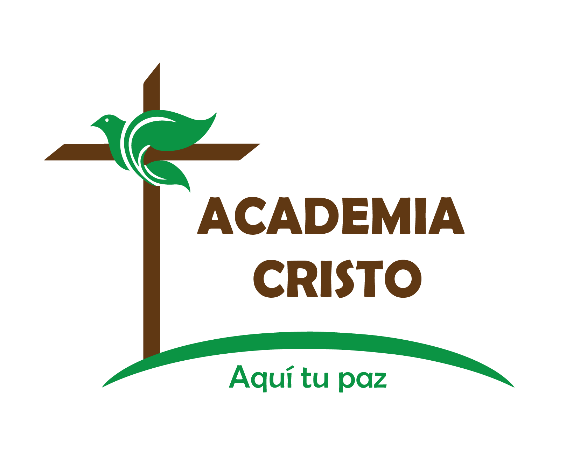 Nombre: ______________________________________________________________________Ciudad/Pais de origen: ________________________________________Fecha: __________________Estimado estudiante.  Felicitaciones, usted ya ha terminado el curso sobre la Ley y Evangelio.  El contenido de este curso es de suma importancia.  Nuestra misión es la de capacitarle para compartir ese conocimiento con otros.  Favor de llenar este proyecto final y enviarlo a su profesor.   ¿Qué es la Biblia y cuál es su propósito principal? ¿Cuáles son los tres usos principales de la ley de Dios? Explique el próposito de cada uno. ¿Por qué ya no se aplican las leyes civiles y ceremoniales del Antiguo Testamento a los creyentes del Nuevo Testamento? ¿Cómo resumió Jesús los diez mandamientos?¿Cuáles son las dos enseñanzas principales de la Biblia y escriba el significado de cada uno de ellos? ¿Por qué necesitan los cristianos escuchar con frecuencia las dos enseñanzas principales de la Biblia?  ¿Por qué es importante para el creyente vivir bajo las buenas nuevas acerca de Jesús y y no bajo las demandas de la ley?Explique su respuesta: La Biblia dice que Jesús obedeció perfectamente toda la ley de Dios en nuestro lugar, por lo tanto, esa obediencia es acreditada a nosotros por medio de la fe.  ¿Por qué es eso importante para nuestra salvación?¿En qué sentido la muerte y la resurrección de Jesucristo garantizan nuestra resurrección física en el cielo?